Конспект урокаФИО: Гудошникова Елена ВладимировнаCтаж работы: 31 годКвалификационная категория: высшаяУчебное заведение: МКОУ лицей пгт Красная Поляна Вятскополянского района Кировской областиПредмет: химияКласс: 8Тип урока: комбинированныйТема «Предмет и задачи химии»Цель: формирование первоначальных понятий о веществах, их свойствах, превращениях веществЗадачи. Образовательные: - сформировать умения и навыки учебно-познавательного характера: сознательное и активное слушание объяснений преподавателя, наблюдение изучаемых предметов и процессов, установление существенных признаков и черт наблюдаемых предметов и явлений, связей и отношений между ними, запись результатов наблюдений. - сформировать умения и навыки практического характера: проведение лабораторных работ
Развивающие:- развивать интеллектуальные качества учащихся, познавательный интерес и способности, используя данные о применении изучаемых явлений в окружающей жизни- развивать эмоциональные качества и чувства учащихся- формировать умение логически рассуждать, четко, кратко и исчерпывающе излагать свои мысли, наблюдать эксперимент и по его результатам делать выводы, обобщения. Осуществлять связь с другими предметами; - развивать речь, умение анализировать материал, умение использовать знания, ранее полученные, для изучения нового материала; -  развивать умение слушать, выделять главное и второстепенное. Планируемые результаты.Предметные:Ученик должен знать: основные понятия: вещество, свойства, предмет химияУметь:определять тела по признакам, предполагать вещества, из которых они могут быть изготовлены.правильно  проводить процесс растворенияОсновные понятия: вещество, свойства, предмет химия.Межпредметные связи: природоведение, физика.Используемые ресурсы.Учебник: Кузнецова Н.Е., Титова И.М., Гара Н.Н. Жегин А.Ю. «Химия 8 класс». - М.; Вентана-Граф, 2012Учебное электронное издание «Образовательная коллекция. 8-9 класс» Химия. Базовый уровень, - М.: Просвещение, 2007Натуральные объекты. Вещества: вода, поваренная соль, сахарный песок, речной песок, сода, древесные опилки, гранулы полиэтилена, концентрированная серная кислота. Коллекции синтетических и натуральных веществ.Лабораторная посуда: химические стаканы, стеклянные палочкиФормы урока: фронтальная, парнаяТехнология: урок усвоения новых знанийТехнологическая карта урока
Ф.И.О.  Гудошникова Елена Владимировна
Предмет: химия
Класс:8
Тип урока: комбинированныйОсновные этапы:подэтапыДеятельность учителяДеятельность учащихсяОрганизационный момент6 мин    ПриветствиеИспользование компьютера.2 мин информация с диска: музыка, аплодисменты, звучит слово «химия»Настрой на рабочий ладОрганизационный момент6 мин               ЗнакомствоУчитель представляется, говорит об особенностях кабинета: наличие вытяжного шкафа, аптечки, закреплённые пары, особенный стол учителя.Слушают,смотрятОрганизационный момент6 минКраткая информация об УМК.Демонстрация бумажных изданий.Кузнецовой «Химия. 8».  Учебник: «Химия 8 класс». Кузнецова Н.Е., Титова И.М., Гара Н.Н. Жегин А.Ю. Задачник по химии. 8 класс. Н.Е.Кузнецова, А.Н.ЛевкинРабочая тетрадь. 8 класс к учебнику Н.Е.Кузнецовой, Гара Н.НТетрадь для практических работ. 8 класс к учебнику Н.Е.Кузнецовой, Гара Н.НТетрадь для лабораторных и контрольных работ. 8 класс. Смотрят. Сравнивают  с пробредённым УМКОрганизационный момент6 минТехника безопасности в  кабинете химии- Использование компьютера.Слайд: Основные правила в кабинете химии:1). Каждый ученик сидит на закреплённом месте. Пересаживаться без разрешения учителя нельзя.2). Нельзя брать и использовать предметы без разрешения учителя 3). В случае любой непредвиденной ситуации надо обратиться к учителю или лаборантуОсмысленно читаютОрганизационный момент6 мин          Работа с учебником- Обращение к страницам учебника стр 12 ∫1Кузнецова Н Химия 8Работают с учебником. Находят текст «Общие правила работы в кабинете химии». Фиксируют количество прописанных правил.Изучение нового материала
Время: 30 мин
1).  Лабораторный опытДемонстрация слайда с заданием, управление действиями ученика. - На вашем столе находится поднос, на котором есть тела и вещества. Проведите классификацию. Фронтальная беседа с классом. - По каким признакам вы отделили тела от веществ?Ученики раскладывают имеющийся на подносе набор на 2 группы: вещества, телаОбъясняют осуществлённый процессИзучение нового материала
Время: 30 мин
2). Работа с учебникомФронтальная беседа с классом. По каким признакам вы отделили тела от веществ?Учебник стр 6 ∫1 вопрос в начале параграфа «Чем тела отличаются друг от друга?»Из каких веществ изготовлены тела?Проведите классификацию веществ.По каким признакам можно разделить вещества на группы?Учитель обращается к страницам учебника с вопросом: - Что мы понимаем под фразой  «свойства веществ»?учебник Стр 5   ∫1   - Используя информацию, изложенную на стр 6 учебника, приведите пример веществ, вредных для окружающей среды?Осмысленно читают, находят ответы на вопросы.Изучение нового материала
Время: 30 мин
3) Лабораторный опытДемонстрация процесса растворения. Правила техники безопасности при проведении процесса: Обе руки на столе, стакан стоит на столе. Нерабочая рука держит стакан, рабочая стеклянной палочкой мешает.Выполнение работы парами: проведение лабораторного опыта по растворению веществ в воде.Определяют признак. Вещества могут быть растворимые и нерастворимые в воде.Изучение нового материала
Время: 30 мин
4). Работа с коллекциейПредлагает учащимся рассмотреть образцы веществ и определить признак деления их на 2 группыРаботают с коллекцией.Выделяют признак: происхождениеИзучение нового материала
Время: 30 мин
5). Демонстрационный опытДемонстрирует опыт: концентрированная серная кислота + сахарный песок, речной песок.Задаёт вопрос:- Прокомментируйте наблюдаемые явления, попробуйте сделать вывод по опыту.Наблюдают, сравниваютДелают выводы: в одном случае наблюдали изменение вещества (изменился цвет. Увеличился объём. Появился запах, выделилась теплота. Во втором случае превращений не наблюдали.Изучение нового материала
Время: 30 мин
6). Работа с учебникомУчитель, задавая вопрос: «Что изучает наука химия?», обращает внимание учащихся к страницам учебникаСтр 5 учебник∫1 Осознанно читают, выбирают ответ на вопрос, делают запись в тетрадь 7). Демонстрация слайдаУчитель включает фрагмент из электронной коллекции на странице «Из истории возникновения химии»Ученики смотрят. слушаютЗакрепление  нового материала
 Время: 6 мин
Устный опрос с разминкойВся информация по заданию вынесена на слайд.Вопросы: Учитель  называет тела и вещества: капрон, платок, молоко, вода, сосулька, ваза, олово, линейкаУчитель произносит вещества в разном агрегатном состоянии при н у .: кислород, вода, спирт, речной песок, озон, глина, бензин, мрамор.Учитель  называет вещества безопасные и опасные для окружающей среды: углекислый газ, кислород, вода, бензин, пластмасса, керосин, речной песок Если произносится название вещества,  ученик встаёт. Если - тела, продолжает сидеть.Если вещество газ- ученик поднимает 2 руки. Вещество – жидкое -1 руку. Твёрдое – рука не поднимается.Опасные вещества  - ученик приседает. Безопасные. Ученик встаётКонтроль
Время: 5 минРабота с тестомСамоконтрольУчитель демонстрирует слайд с вопросами теста1). В кабинете химииа) можно выполнять работу без указаний учителя б) нельзя пересаживаться без разрешения учителяа) верно только утверждение А      б)  верно только утверждение Б     в) оба утверждения верны  г) оба утверждения неверны2). Вещество – это:а) оловянный солдатикб) капронв) нитьг) кувшин3).Агрегатное состояние воды: а) жидкое  б) твёрдоев) газообразноег) любое4). Вещество, хорошо растворимое в воде: а) кислородб) сода в) подсолнечное маслог) крахмал5). Химия изучает: а) тела и их свойстваб) вещества в) вещества и их  свойства веществ г) вещества, свойства и превращения веществДемонстрирует следующий слайд с правильными ответамиУченики осознанно читают, анализируют, выбирают правильный ответУченики осуществляют самоконтроль.Корректируют полученные знанияРефлексия 
Время: 4 мин
 «Телеграмма»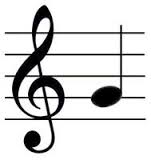 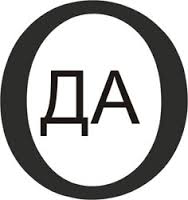 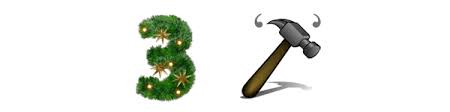 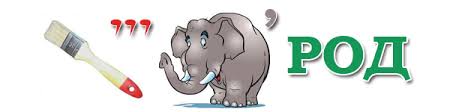 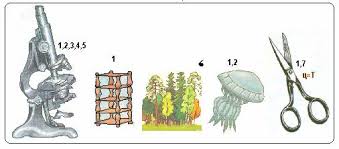 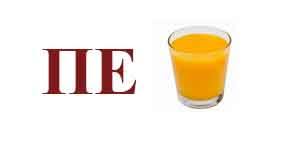 Учитель предлагает ученикам написать телеграмму. «Телеграмма» Краткая запись  самого важного, что уяснил с урока с пожеланиями соседу по парте.Ученикам – непоседам предлагает разгадать ребусы.Осуществляет контроль, проходя по классуУченик отправляет и получает «телеграмму.Рефлексия 
Время: 4 мин
                 Запись домашнего заданияУчитель демонстрирует слайд.∫1 стр 5-7 учить Вопрос 1- 3 стр 7 устно, вопрос 4 Составьте коллекцию 7-8 экземпляровУченики записывают домашнее задание в дневникТема Предмет и задачи химииЦель Формирование первоначальных понятий о веществах, их свойствах, превращениях веществЗадачиОбразовательные: - сформировать умения и навыки учебно-познавательного характера: сознательное и активное слушание объяснений преподавателя, наблюдение изучаемых предметов и процессов, установление существенных признаков и черт наблюдаемых предметов и явлений, связей и отношений между ними, запись результатов наблюдений. - сформировать умения и навыки практического характера: проведение лабораторных работ
Развивающие:- развивать интеллектуальные качества учащихся, познавательный интерес и способности, используя данные о применении изучаемых явлений в окружающей жизни- развивать эмоциональные качества и чувства учащихся- формировать умение логически рассуждать, четко, кратко и исчерпывающе излагать свои мысли, наблюдать эксперимент и по его результатам делать выводы, обобщения. Осуществлять связь с другими предметами; - развивать речь, умение анализировать материал, умение использовать знания, ранее полученные, для изучения нового материала; -  развивать умение слушать, выделять главное и второстепенное. 
Воспитательные: - содействовать в ходе занятий формированию основных мировоззренческих идей (материальности мира, причинно-следственных связей между явлениями) - воспитывать усидчивость, аккуратность при выполнении заданий- воспитывать ответственность за результаты учебного труда, понимание его значимости, соблюдение техники безопасности- воспитывать доброжелательное отношение учащихся друг к другу, уважительное отношение к учителю.УУДЛичностныеУУД:- смыслообразование Регулятивные УУД:- целеполагание-прогнозирование - контроль -коррекция-- оценка Коммуникативные УУД:- планирование учебного сотрудничества с учителем и сверстниками - управление поведением партнера – контроль, коррекция, оценка действий партнера;-умение с достаточной полнотой и точностью выражать свои мысли в соответствии с задачами и условиями коммуникации, владение монологической и диалогической формами речи в соответствии с грамматическими и синтаксическими нормами родного языка.Познавательные УУД:- осознанное и произвольное построение речевого высказывания в устной и письменной форме;- рефлексия способов и условий действия, контроль и оценка процесса и результатов деятельности;- смысловое чтение; понимание и адекватная оценка языка средств массовой информации;Планируемые результатыПредметные:Знать: основные понятия: вещество, свойства, предмет химияУметь:определять тела по признакам, предполагать вещества, из которых они могут быть изготовлены.правильно  проводить процесс растворенияЛичностные:  формирование целостного мировоззрения, соответствующего современному уровню развития наукиФормирование осознанного, уважительного и доброжелательного отношения к другому человеку, освоение социальных норм, правил поведения, формирование коммуникативной компетентности в общении и сотрудничестве со сверстниками, взрослыми в процессе образовательной  деятельности;
Метапредметные: Умение определять понятия,  устанавливать причинно-следственные связи, строить логическое рассуждение, и делать выводы; Смысловое чтение;  Умение организовывать учебное сотрудничество и совместную деятельность с учителем и сверстниками; Основные понятия Вещество.   Свойства. Предмет химияМежпредметные связи Природоведение. ФизикаРесурсы: Основные ДополнительныеУчебник: Кузнецова Н.Е., Титова И.М., Гара Н.Н. Жегин А.Ю. «Химия 8 класс». - М.; Вентана-Граф, 2012Учебное электронное издание«Образовательная коллекция. 8-9 класс» Химия. Базовый уровень, - М.: Просвещение, 2007Натуральные объекты. Вещества: вода, поваренная соль, сахарный песок, речной песок, сода, древесные опилки, гранулы полиэтилена, концентрированная серная кислота. Коллекции синтетических и натуральных веществ.Лабораторная посуда: химические стаканы, стеклянные палочкиФормы урокаФронтальная,  парнаяТехнология Урок усвоения новых знанийДидактическая
структура 
урокаДеятельность
учениковДеятельность
учителяЗадания для учащихся, выполнение которых приведёт к достижению запланированных результатов        Планируемые результатыПланируемые результатыДидактическая
структура 
урокаДеятельность
учениковДеятельность
учителяЗадания для учащихся, выполнение которых приведёт к достижению запланированных результатов        ПредметныеУУДОрганизационный момент
Время: 6 мин
Основные этапы:Приветствие.Знакомство.Краткая информация об УМК.Техника безопасности в кабинете химии.Работа с учебником Осмысленное слушанье.Работа с учебником.Находят текст «Общие правила работы в кабинете химии». Фиксируют количество прописанных правил -Использование компьютера.2 мин информация с диска: музыка, аплодисменты, звучит слово «химия»Знакомство.- Учитель представляется, говорит об особенностях кабинета: наличие вытяжного шкафа, аптечки, закреплённые пары, особенный стол учителя.- Использование компьютера.Слайд: Основные правила в кабинете химии:1). Каждый ученик сидит на закреплённом месте. Пересаживаться без разрешения учителя нельзя.2). Нельзя брать и использовать предметы без разрешения учителя 3). В случае любой непредвиденной ситуации надо обратиться к учителю или лаборанту- Обращение к страницам учебника стр 12Кузнецова Н Химия 8Познавательные УУД:- поиск и выделение информации;Коммуникативные УУД:- управление поведением партнёра. Регулятивные УУД:- целеполаганиеИзучение нового материала
Время: 30 мин
Этапы:1).  Лабораторный опыт2). Работа с учебником3). Запись в тетрадь4). Работа с учебником 5). Работа с коллекцией6). Демонстрационный опыт 7). Работа с учебникомВыполнение работы парами: классификация, проведение лабораторного опыта по растворению веществ в водеПоиск и выделение информации в учебнике.Запись в тетради основного понятияРабота с коллекцией природных  и синтетических веществРабота с учебником, осмысленное чтениеНаблюдение, анализ наблюдаемых явленийПоиск информации в учебнике. Запись в тетрадьПросмотр. Восприятие информацииДемонстрация слайда с заданием, управление действиями ученика.Демонстрация процесса растворения. Правила техники безопасности при проведении процессаОбращение к учебнику.Учитель предлагает работу с коллекцией.Демонстрация опыты с соблюдением ТБОбращение к учебникуДемонстрация фрагмента «из истории возникновения химии» На вашем столе находится поднос, на котором есть тела и вещества. Проведите классификацию. Фронтальная беседа с классом. По каким признакам вы отделили тела от веществ?Учебник стр 6 ∫1 вопрос в начале параграфа «Чем тела отличаются друг от друга?»Из каких веществ изготовлены тела?Проведите классификацию веществ.По каким признакам можно разделить вещества на группы?Стр 5 учебник «Свойства вещества»Стр 6 Вредные для окружающей среды веществаДемонстрационный опыт: концентрированная серная кислота + сахарный песок, речной песокСтр 5 учебник∫1 Что изучает наука химия? Ученик должен знать:Отличительные признаки тел, агрегатные состояния веществ, природные и искусственные веществаУченик должен уметь:Правильно  растворять  вещества в воде Познавательные УУД:- анализ с целью выделения признаков,-установление причинно-следственных связей.- поиск и выделение информацииКоммуникативные УУД:- планирование,- управление поведением партнёра. Регулятивные УУД:- целеполагание,- прогнозирование,- контроль.Закрепление  нового материала
 Время: 6 мин
Этапы: 1).Устный опрос с разминкой *Ответы на вопросы. Работа со всем с классом Вся информация по заданию вынесена на слайд.Вопросы: Учитель вперемешку называет тела и вещества. Если произносится название вещества,  ученик встаёт. Если - тела, продолжает сидеть.Учитель произносит вещества в разном агрегатном состоянии при н у . Если вещество газ- ученик поднимает 2 руки. Вещество – жидкое -1 руку. Твёрдое – рука не поднимается.Вещества безопасные и опасные для окружающей среды. Опасные, ученик приседает. Безопасные. Ученик встаёт Ученик должен знать:- признаки тел-агрегатные состояния веществ- вредные и безопасные веществаУченик должен уметь:- слушать и выполнять действия согласно заданию Познавательные УУД:- Анализ с целью выделения признаков,Коммуникативные УУД:-управление поведением партнёраРегулятивные УУД:- коррекция Контроль
Время: 5 мин
Этапы:Самостоятельная работаПроверка результатов работы *Работа с тестом*Самоконтроль  Показ слайда*задания теста*ответы  1). В кабинете химииа) можно выполнять работу без указаний учителя б) нельзя пересаживатьсяа) верно только утверждение а       б)  верно только утверждение б     в) оба утверждения верны  г) оба утверждения неверны2). Вещество – зто:а) оловянный солдатикб) капронв) нитьг) кувшин3).Агрегатное состояние воды: а) жидкое  б) твёрдоев) газообразноег) любое4). Вещество, хорошо растворимое в воде: а) кислородб) сода в) подсолнечное маслог) крахмал5). Химия изучает: а) тела и их свойстваб) вещества в) вещества и их  свойства веществ г) вещества, свойства и превращения веществ Ученик должен знать:-основные правила поведения в кабинете химии - агрегатные состояния веществ- растворимость в воде знакомых веществ- агрегатные состояния веществ и зависимость их от температуры и давленияУченик должен уметь:- быстро читать и выделять правильный ответ, основываясь на имеющихся и полученных знанияхПознавательные УУД: - анализ с целью выделения признаков  выбор оснований и критериев для сравнения, сериации, классификации объектовКоммуникативные УУД: -управление поведением партнёраРегулятивные УУД:-контроль,-коррекция.Рефлексия 
Время: 4 мин
Этапы:1) «Телеграмма»2) Запись домашнего задания«Телеграмма» Краткая запись  самого важного, что уяснил с урока с пожеланиями соседу по парте. Разгадка ребусов Показ слайда с руководством к действию.Раздача ребусов ученикам – непоседам.Фронтальный контроль.Познавательные УУД:
-  построение речевого высказывания в  письменной форме,
- анализ,
- синтез,
- установление причинно-следственных связей.Коммуникативные УУД:-Управление поведением партнёра Регулятивные УУД:
- восприятие оценки учителя,
- адекватная самооценка.